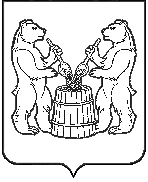 АДМИНИСТРАЦИЯ МУНИЦИПАЛЬНОГО ОБРАЗОВАНИЯ«УСТЬЯНСКИЙ МУНИЦИПАЛЬНЫЙ РАЙОН»АРХАНГЕЛЬСКОЙ  ОБЛАСТИПОСТАНОВЛЕНИЕот  21 ноября 2019 года № 1508р.п. ОктябрьскийОб установлении размера платы за содержание и текущий ремонт жилых помещений для нанимателей жилых помещений по договорам социального найма и договорам найма муниципального жилищного фонда В соответствии со статьей 156 Жилищного кодекса Российской Федерации, Протоколом № 2 общего собрания собственников помещений в многоквартирном доме № 5 по улице Некрасова поселка Кизема Устьянского района Архангельской области  от 16 ноября 2019 года, администрация муниципального образования «Устьянский муниципальный район» ПОСТАНОВЛЯЕТ:1. Утвердить с 01 ноября 2019 года по 29 февраля 2020 года с одного квадратного метра для нанимателей жилых помещений по договорам социального найма и договорам найма муниципального жилищного фонда следующие тарифы за текущий ремонт:- поселок  Кизема улица Некрасова дом 5 – 8 рублей 00 копеек;2. Настоящее постановление вступает в законную силу со дня его официального опубликования и распространяется на правоотношения, возникшие с 01 ноября 2019 года. 3.Настоящее постановление опубликовать в муниципальном вестнике «Устьяны» и разместить на официальном сайте администрации МО «Устьянский муниципальный район».Контроль за выполнением настоящего постановления возложить на начальника Управления строительства и инфраструктуры, заместителя главы по строительству и муниципальному хозяйству  Тарутина А.А.Исполняющий обязанностиглавы муниципального образования        	               С.А. Молчановский 